ПОСТАНОВЛЕНИЕАдминистрации муниципального образования«Мамхегское сельское поселение»От 25.12.2023г.  №43                                                                                      а.Мамхег«О внесении изменений и дополнении в постановление от 16.03.2020г.№10Об утверждении положения о порядке увольнения(освобождения от должности) муниципальных служащих в связи с утратой доверия»      На основании Федерального закона от10.07.2023г №286-ФЗ о внесении изменений в отдельные законодательные акты Российской Федераций, Федерального закона от 02.03.2007г. №25-ФЗ «О муниципальной службе в Российской Федерации»,   Закона Республики Адыгея от 2 августа 2023 г. N 245 "О внесении изменений в Закон Республики Адыгея "О муниципальной службе в Республике Адыгея»;     1. Внести в Постановление от 16.03.2020г.№10 Об утверждении положения о порядке увольнения (освобождения от должности) муниципальных служащих в связи с утратой доверия» следующие изменения и дополнения:       1) пункт 1.1 части 1 дополнить словами «за исключением случаев, установленных федеральными законами»;        2) пункт 1.2 части 1 изложить в новой редакции: «1.2.непредставления лицом сведений о своих доходах, об имуществе и обязательствах имущественного характера, а также о доходах, об имуществе и обязательствах имущественного характера своих супруги (супруга) и несовершеннолетних детей либо представления заведомо неполных сведений за исключением случаев, установленных федеральными законами»;         3) пункт 1.6 части 1 дополнить словами «за исключением случаев, установленных федеральными законами»;          4) части 1 дополнить пунктом 1.7. следующего содержания:«1.7..Представление муниципальным служащим заведомо недостоверных сведений, указанных в  пункте 1.2 настоящей части,  является правонарушением, влекущим увольнение муниципального служащего с муниципальной службы»;      5) часть 3 дополнить пунктом 3.1 следующего содержания:«3.1 Муниципальный служащий освобождается от ответственности за несоблюдение ограничений и запретов, требований о предотвращении или об урегулировании конфликта интересов и неисполнение обязанностей, установленных настоящим Федеральным законом и другими федеральными законами в целях противодействия коррупции, в случае, если несоблюдение таких ограничений, запретов и требований, а также неисполнение таких обязанностей признается следствием не зависящих от него обстоятельств в порядке, предусмотренном частями 3-6 статьи 13 Федерального закона от 25 декабря 2008 года N 273-ФЗ "О противодействии коррупции"2. Настоящее постановление обнародовать в районной газете «Заря» и разместить на официальном сайте муниципального образования «Мамхегское сельское поселение» в сети интернет.3. Контроль за исполнением постановления возложить на  заместителя главы администрации МО "Мамхегское  сельское поселение".Глава администрациимуниципального образования «Мамхегское сельское поселение»                                                Р.А. ТахумовРЕСПУБЛИКА АДЫГЕЯАдминистрацияМО «Мамхегское сельскоепоселение»385440, а. Мамхег,,ул. Советская,54а.88-777-3-9-22-34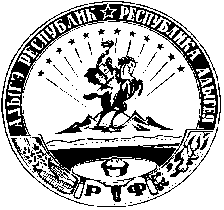 АДЫГЭ РЕСПУБЛИКМуниципальнэобразованиеу«МамхыгъэчъыпIэ кой»иадминистрацие385440, къ. Мамхэгъ,ур. Советскэм, 54а.88-777-3-9-22-34